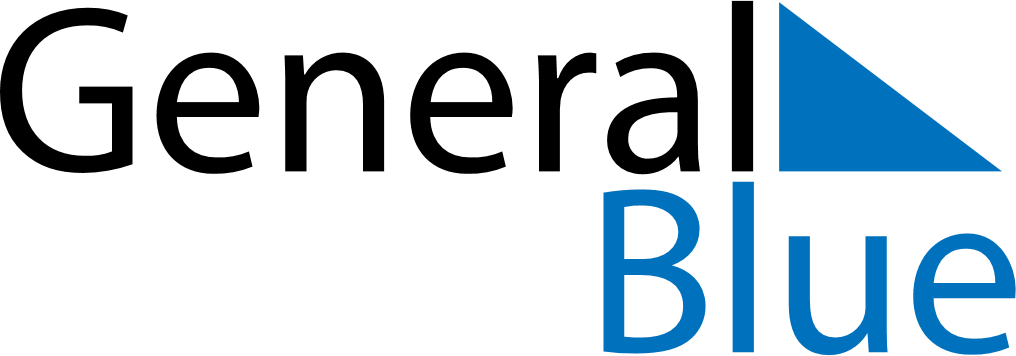 July 2021July 2021July 2021MalawiMalawiSUNMONTUEWEDTHUFRISAT12345678910Independence Day111213141516171819202122232425262728293031